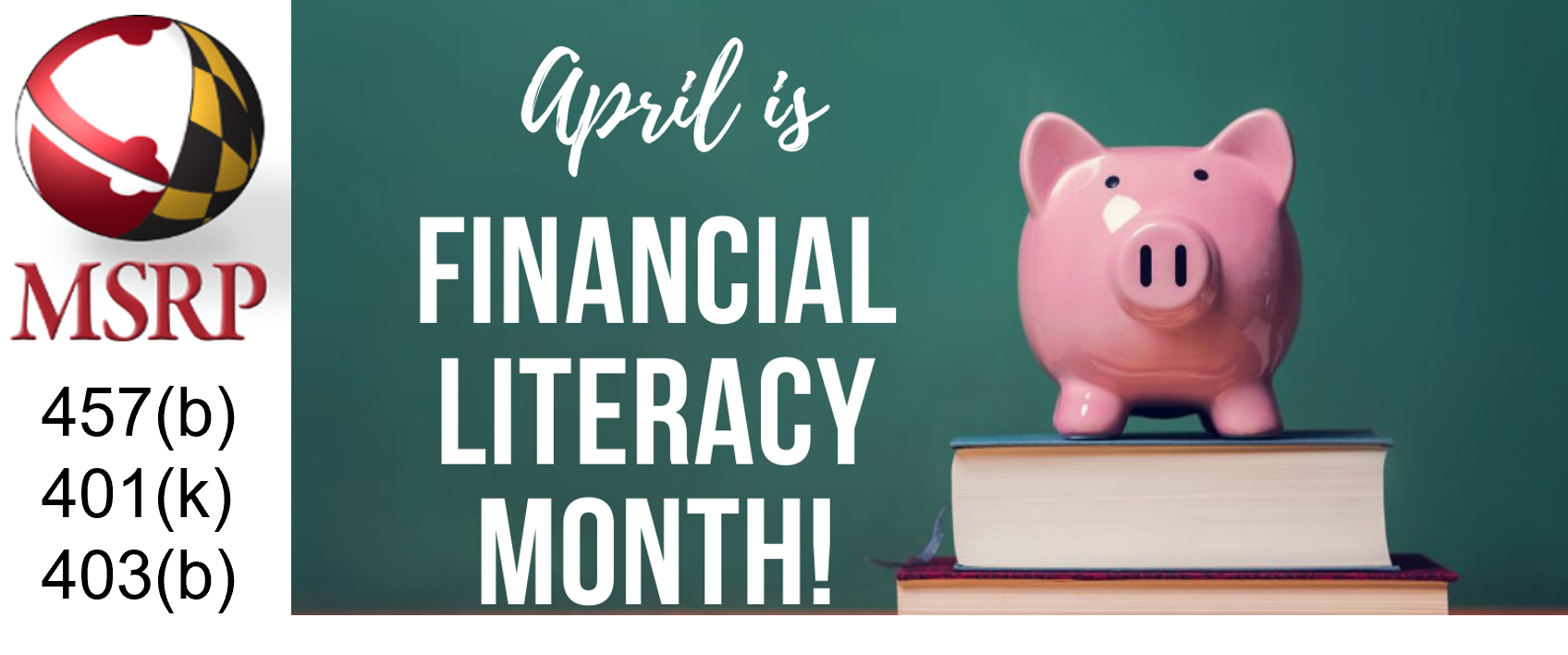 Maryland State Employees Savings Awareness Month! Webinars presented by MSRP and Key Speakers on important topics such as:Credit/Debt Management
State Employee Health Benefits
State Employee Pension and Retirement Benefits
Social Security Planning
Estate PlanningWeek 1 Webinars:"Budget to Save: Find a Spending Plan that Fits You!""Uncover Hidden Benefits and Perks with State Employment!" Week 2 Webinars:"Social Security: With You Through Life’s Journey""Protect YOUR Wealth: Understanding Your Insurance Needs""Introduction to Maryland State Retirement and Pension Benefits"Week 3 Webinars:"Investing: Put Your Money to Work for YOU!""Estate Planning and Legal Considerations""Understanding Credit and Credit Reports" Week 4 Webinars: "What You Need to Know About State Retiree Health Benefits""Building, Maintaining, and Improving Your Credit"Click HERE for the schedule and to register for webinars